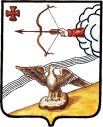 АДМИНИСТРАЦИЯ  ОРЛОВСКОГО РАЙОНАКИРОВСКОЙ ОБЛАСТИПОСТАНОВЛЕНИЕ14.10.2022                                                                   № 532-пг. ОрловОб утверждении муниципальной программы «Профилактика правонарушений в муниципальном образовании Орловский муниципальный район  Кировской области»В целях реализации Закона Кировской области Закон Кировской области от 11.11.2014 № 467-ЗО «О регулировании отдельных правоотношений, связанных с участием граждан в охране общественного порядка на территории Кировской области» и активизации работы по профилактике правонарушений и преступлений в Орловском районе, администрация Орловского района ПОСТАНОВЛЯЕТ:1. Утвердить муниципальную программу «Профилактика правонарушений в муниципальном образовании Орловский муниципальный район» 2.  Финансовому управлению администрации Орловского района ежегодно при формировании бюджета предусматривать выделение денежных средств на реализацию муниципальной программы «Профилактика правонарушений в муниципальном образовании Орловский муниципальный район» на 2023-2027 годы.3. Контроль за выполнением настоящего постановления возложить на заместителя главы администрации Орловского района, заведующего отделом культуры и социальной работы Ашихмину Т.И.4. Управляющему делами администрации района Князеву И.А. опубликовать настоящее постановление в Информационном бюллетене органов местного самоуправления муниципального образования Орловский муниципальный район Кировской области.5.Постановление вступает в силу с 1 января 2023 года.  Глава администрации   Орловского района            	А.В.АботуровПриложениеУТВЕРЖДЕНАПостановлением администрации Орловского района 	От 14.10.2022 № 532-п Муниципальная программа  «Профилактика правонарушений в муниципальном образовании Орловский муниципальный район  Кировской области»Паспорт муниципальной программы«Профилактика правонарушений в муниципальном образовании Орловский муниципальный район  Кировской области»1. Общая характеристика сферы реализации муниципальной программы, в том числе формулировки основных проблем в указанной сфере и прогноз ее развитияФормирование единой государственной системы профилактики преступлений и иных правонарушений занимает одно из ключевых мест в числе национальных приоритетов современной России. Разработка муниципальной программы (далее – программа) вызвана необходимостью дальнейшего развития сложившейся в муниципальном образовании Орловский муниципальный район Кировской области (далее - муниципальный район) системы предупреждения и профилактики правонарушений, поиска новых форм и методов взаимодействия правоохранительных органов и органов самоуправления муниципального округа в условиях изменения законодательства Российской Федерации.В современных условиях серьезно обострились проблемы социальной дезадаптации детей и подростков. Ослабевает воспитательный и нравственный потенциал семьи, снижается ответственность родителей (законных представителей) за содержание и воспитание детей. Растет количество подростков, не занятых общественно-полезной деятельностью в свободное от учебы время. Объединение усилий органов и учреждений системы профилактики безнадзорности и правонарушений несовершеннолетних, общественных объединений является необходимым условием успешной деятельности по профилактике безнадзорности и правонарушений несовершеннолетних, преодоления негативных тенденций, наблюдающихся в современном обществе.По итогам 2021 года на территории Орловского района произошел небольшой рост количества зарегистрированных преступлений по сравнению с 2020 годом (2021 год - 163, 2020 год - 158, +3%)На 28,0% (с 82 до 105) выросло количество преступлений, совершенных лицами, ранее совершавшими преступления.Из 105 преступлений данной категории 63 преступления совершены лицами, ранее судимыми.В текущем, 2022 году, произошло снижение числа преступлений, совершенных лицами, ранее совершавшими с 42 до 32, однако удельный вес вырос до 88,9% (АППГ - 87,5%), что выше среднеобластного показателя (72,7%)Из 32 преступлений данной категории 25 преступлений совершены лицами, ранее судимыми, удельный вес составил 69,4% (АППГ - 50%), что так же выше среднеобластного показателя (4,6%)К основным  категориям лиц, часто совершающих противоправные деяния, относятся неработающие, злоупотребляющие алкоголем граждане, а так же лица ранее судимые.В 2021 году сотрудниками полиции составлено 474 административных протокола. По информации КОГБУЗ «Орловская  ЦРБ» на 01.01.2022 года в Орловском районе проживает 1752 несовершеннолетних от 0 до 18 лет (АППГ 1896 чел.) и 97 (АППГ -89) учащихся Орловского СУВУ. Анализ правонарушений, совершенных несовершеннолетними лицами на территории Орловского района, позволяет сделать вывод о том, что основными причинами совершения преступлений и правонарушений  несовершеннолетними являются: ненадлежащее исполнение родителями и законными представителями несовершеннолетних родительских обязанностей, семейное неблагополучие, низкий материальный уровень жизни семей, отсутствие социально-значимых ценностей в семье и, не менее важной причиной, является социально-педагогическая запущенность несовершеннолетних  и незанятость их в свободное время.При организации профилактической работы с семьями и несовершеннолетними, состоящими на учете в комиссии, субъекты системы профилактики стремятся к индивидуальному подходу к каждой конкретной ситуации. И соответственно, при организации занятости несовершеннолетних исходят из особенностей семей и подростков.Принятые меры профилактического характера: и ужесточение контроля за поведением лиц, состоящих на учете в КДН и ЗП и в отделении по делам несовершеннолетних, позволило позитивно повлиять на «подростковую» преступность. В 2021 году преступлений, совершенных несовершеннолетними лицами, не зарегистрировано. Административных правонарушений, совершенных несовершеннолетними, достигшими возраста 16-ти лет, осталось на уровне . - 26. Количество административных правонарушений, совершенных несовершеннолетними, не достигшими возраста 16-ти лет – 26 (АППГ – 17).В районе работают 8 общественных комиссий по делам несовершеннолетних и защите их прав (далее ОКДН). На учете в ОКДН состоит 43 (АПГ 38) семей «группы риска», в них воспитывается 118 (87) несовершеннолетних. На 1 января 2021 года на учете в КДН и ЗП Орловского района состояло 29 несовершеннолетних, на 01 января 2022  – 28 .  Индивидуальная профилактическая работа (далее ИПР) в 2021 году проводилась в отношении 52 несовершеннолетних, находящихся в социально-опасном положении (АППГ – 62). В связи с положительной динамикой проведения ИПР прекращена в отношении 11 несовершеннолетних (АППГ – 18).Правоохранительными органами, органами местного самоуправления, другими участниками системы  профилактики проводилась работа по совершенствованию государственной системы профилактики преступлений и правонарушений на территории муниципального образования. В последние годы в муниципальном образовании регулярно проводились  культурно-массовые, спортивные мероприятия. Совместными усилиями всех ветвей власти и силовых структур была проведена организационная и профилактическая работа, что позволило провести мероприятия без инцидентов.Для оказания содействия правоохранительным органам и иным государственным  органам в охране общественного порядка на территории Орловского района с 2014 года действует две добровольно-народные дружины: ДНД администрации Орловского района и ДНД ФГБПУ «Орловское специальное учебно-воспитательное учреждение закрытого типа», общее количество дружинников составляет 53 человека. Все дружинники застрахованы по договору страхования. Деятельность ДНД регламентируется ФЗ РФ №44 «Об участии граждан в охране общественного порядка»За 2021 год с участием дружинников пресечено 28 административных правонарушений, из них - 1 нарушение по статье 20.1 КоАП РФ (мелкое хулиганство) 3- нарушение правил безопасности дорожного движения, 24 -иные правонарушения. Одной из проблем России является  проблема наркомании. Анализ ситуации, сложившейся на территории муниципального образования с распространением наркотиков, показывает, что осуществляемая работа по профилактике и пресечению наркомании, объединение усилий правоохранительных органов и органов местного самоуправления, привлечение общественных объединений и граждан позволяют контролировать наркоситуацию в муниципальном округе. Несмотря на относительно благополучную статистику, актуальность профилактической работы в целях предупреждения, выявления и пресечения преступлений в сфере противодействия незаконного оборота наркотических средств и психотропных веществ, злоупотребления ими сохраняется. Это обусловлено тем, что имеют место факторы, способствующие возникновению наркомании:	безработица;	природно-климатические условия, дающие возможность незаконного культивирования наркосодержащих растений.С учетом вышеизложенного,  целесообразно воздействовать на складывающуюся в районе  ситуацию с незаконным оборотом наркотиков программно-целевым методом, то есть с увязкой по исполнителям, ресурсам, срокам реализации комплекса разработанных мероприятий, ориентированных на результатПрограмма является скоординированным планом действий существующих механизмов профилактики правонарушений с включением в них всех заинтересованных органов и учреждений субъектов профилактики в муниципальном образовании Орловский муниципальный район Кировской области.2. Приоритеты муниципальной политики в сфере реализации муниципальной программы, цели, задачи, целевые показатели эффективности реализации муниципальной программы, сроки реализации муниципальной программыПриоритеты в сфере реализации муниципальной программы определены на основании следующих документов:  - Федеральный закон Российской Федерации от 23.06.2016 № 182-ФЗ «Об основах системы профилактики правонарушений в Российской Федерации»;- Федеральный закон Российской Федерации от 24.06.1999 № 120-ФЗ «Об основах системы профилактики безнадзорности и правонарушений несовершеннолетних»;- Федеральный закон Российской Федерации от 06.10.1999 № 184-ФЗ «Об общих принципах организации законодательных (представительных) и исполнительных органов государственной власти субъектов Российской Федерации»;- Федеральный закон Российской Федерации от 06.10.2003 № 131-ФЗ «Об общих принципах организации местного самоуправления в Российской Федерации»;- Федеральный закон Российской Федерации от 02.04.2014 № 44-ФЗ «Об участии граждан в охране общественного порядка»;- Федеральный закон Российской Федерации от 29.12.2012 № 273-ФЗ «Об образовании в Российской Федерации»;- Федеральный закон Российской Федерации от 28.12.2013 № 442-ФЗ «Об основах социального обслуживания граждан в Российской Федерации»;- Федеральный закон от 17.07.1999 № 178-ФЗ «О государственной социальной помощи»;- Указ Президента Российской Федерации от 7 мая 2018 года № 204 «О национальных целях и стратегических задачах развития Российской Федерации на период до 2024 года»- Указ Президента Российской Федерации от 2 июля 2021 года № 400 «О стратегии национальной безопасности Российской Федерации»- Постановление Правительства Российской Федерации от 30.12.2016 № 1564 «О проведении субъектами профилактики правонарушений мониторинга в сфере профилактики правонарушений в Российской Федерации»;- Устав муниципального образования Орловский муниципальный район Кировской области.Целью муниципальной программы является развитие системы социальной профилактики правонарушений и повышение уровня безопасности граждан на территории муниципального образования Орловский муниципальный район Кировской области.Для достижения цели муниципальной программы требуется решение следующих задач:- повышение уровня межведомственного взаимодействия в сфере профилактики правонарушений на территории Орловского района;- профилактика правонарушений среди несовершеннолетних;- вовлечение населения в деятельность по охране общественного порядка;- профилактика распространения наркомании, токсикомании и алкоголизма;- содействие социальной адаптации лиц, освобождающихся из мест отбывания наказания;-профилактика правонарушений и преступлений, совершаемых в состоянии алкогольного опьянения;-профилактика экстремизма на территории Орловского района.Целевыми показателями эффективности реализации муниципальной программы являются:-количество зарегистрированных преступлений;-количество  административных правонарушений - количество преступлений, совершенных несовершеннолетними или при их участии;- количество преступлений, совершенных в общественных местах;- количество административных правонарушений, пресеченных с участием ДНД;- вовлеченность населения в незаконный оборот наркотиков;- количество случаев отравления наркотиками, в том числе среди несовершеннолетних;- количество случаев смерти в результате потребления наркотиков; -количество преступлений,  совершенных лицами, ранее судимыми. - количество преступлений, совершенных лицами, ранее совершавшими преступления;- количество преступлений, совершенных в алкогольном опьянении; -количество совершенных преступлений экстремистской направленности - количество проведенных мероприятий по профилактике экстремизма.Сведения о целевых показателях эффективности реализации муниципальной  программы представлены в приложении № 1.Методика расчета значений целевых показателей эффективности реализации муниципальной программы приведена в приложении № 2.Срок реализации муниципальной программы – 2023-2027 годы.3. Обобщенная характеристика отдельных мероприятий, проектов муниципальной программыДостижение цели и решение задач муниципальной программы осуществляются путем реализации мероприятий.3.1. На решение задачи «Повышение уровня межведомственного взаимодействия в сфере профилактики правонарушений на территории Орловского района» направлена реализация отдельного мероприятия «Организация и содействие взаимодействию органов и учреждений субъектов профилактики в Орловском районе».В рамках реализации указанного отдельного мероприятия планируется:- разработка нормативно-правовых актов в сфере реализации муниципальной     программы;- организация и проведение межведомственных комиссий;- учет несовершеннолетних и семей, признанных находящимися в социально опасном положении, а также несовершеннолетних, состоящих на различных видах профилактического учета.3.2. На решение задачи «Профилактика правонарушений среди несовершеннолетних» направлена реализация отдельного мероприятия «Обеспечение условий для эффективного функционирования системы профилактики правонарушений среди несовершеннолетних».В рамках реализации указанного отдельного мероприятия  планируется:- организация информационно-пропагандистской деятельности, направленной на профилактику правонарушений и пропаганду здорового образа жизни;- проведение разъяснительной работы с несовершеннолетними и их родителями (опекунами); -организация индивидуальной профилактической работы с несовершеннолетними, требующими контроля в целях своевременного выявления несовершеннолетних, склонных к правонарушениям; - оказание консультативной помощи лицам, находящимся в социально опасном положении (далее СОП) службами профилактики;- вовлечение обучающихся, состоящих на учете в комиссиях по делам несовершеннолетних, в работу кружков и секций на базе учреждений культуры и  общеобразовательных учреждений района;-проведение рейдовых мероприятий комплексными группами системы профилактики правонарушений среди несовершеннолетних.3.3. На решение задачи «Вовлечение населения в деятельность по охране общественного порядка» направлена реализация отдельного мероприятия «Содействие участию граждан и общественных формирований в охране правопорядка, профилактике правонарушений».В рамках реализации указанного отдельного мероприятия  планируется:- организация работы по участию общественности в деятельности формирований правоохранительной направленности (ДНД); - обеспечение добровольной народной дружины удостоверениями, светоотражающими повязками, фонарями, средствами защиты; страхование членов ДНД; - стимулирование участия населения в деятельности общественных организаций правоохранительной направленности в форме добровольных народных дружин, проведение конкурса «Лучший дружинник» (призы, подарки, изготовление грамот).3.4. На решение задачи «Профилактика распространения наркомании, токсикомании и алкоголизма» направлена реализация отдельного мероприятия «Обеспечение мер по профилактике распространения наркомании, токсикомании и алкоголизма среди населения».В рамках реализации указанного отдельного мероприятия  планируется:- организация информационно-пропагандистской деятельности по профилактике распространения наркомании, токсикомании и алкоголизма, пропаганда здорового образа жизни; - проведение районных мероприятий и конкурсов по пропаганде здорового образа жизни, против наркотиков, токсикомании и алкоголизма; - проведение разъяснительной работы с учащимися и их родителями о вреде и последствиях употребления наркотиков, токсикомании, алкоголизма;- распространение информационно-методических материалов по профилактике наркомании; -публикация материалов в социальных сетях,  в районной газете «Орловская газета» о пагубном воздействии наркотиков на здоровье человека, здоровом образе жизни; - осуществление комплекса мероприятий, направленных на информирование населения об ответственности за незаконное культивирование наркосодержащих растений - участие в комплексных профилактических операций «Мак» и др.;- диагностика употребления психотропных и наркотических веществ среди учащихся общеобразовательных учреждений района;- учет учащихся учебных заведений на предмет употребления психоактивных веществ, в том числе наркотических.3.5. На решение задачи «Содействие социальной адаптации лиц, освобождающихся из мест отбывания наказания» направлена реализация отдельного мероприятия «Социальное сопровождение лиц, освобождающихся из мест отбывания наказания , и лиц освобожденных из мест лишения свободы».В рамках реализации указанного отдельного мероприятия  планируется:- оказание правовой и психологической помощи лицам, освобожденным из мест лишения свободы и осужденным к наказаниям без изоляции от общества;- предоставление лицам, освободившимся из учреждений уголовно-исполнительной системы, государственных и муниципальных услуг, в соответствии с картой социального сопровождения- содействие развитию межведомственной системы ресоциализации лиц, освобождаемых и освободившихся из мест лишения свободы, а также осужденных к уголовным наказаниям, не связанным с лишением свободы;- оказание помощи в решении социально-бытовых проблем лиц, освободившихся из мест лишения свободы, а также лиц, осужденных к уголовным  наказаниям, не связанным с лишением свободы;- содействие трудовой занятости лиц, освободившихся из мест лишения свободы, а также осужденных к уголовным наказаниям, не связанным с лишением свободы.3.6. На решение задачи «Профилактика правонарушений и преступлений, совершаемых в состоянии алкогольного опьянения» направлена реализация отдельного мероприятия «Информационно-аналитическая и профилактическая работа в сфере антиалкогольной пропаганды» В рамках реализации указанного отдельного мероприятия планируется:- проведение совместных межведомственных профилактических рейдовых мероприятий в целях профилактики правонарушений, совершаемых в состоянии алкогольного состояния;-участие в совместных межведомственных рейдовых мероприятиях, направленных на выявление и пресечение административных правонарушений в сфере антиалкогольного законодательства;- проведение в образовательных организациях социально-психологического тестирования по выявлению учащихся «группы риска»;-организация и проведение совместных мероприятий с образовательными учреждениями по профилактике алкоголизма и пьянства- выявление правонарушений в сфере антиалкогольного законодательства;-внедрение и обслуживание систем видеонаблюдения в общественных местах3.7. На решение задачи «Профилактика экстремизма на территории Орловского района» направлена реализация отдельного мероприятия «Информационно-пропагандистская и профилактическая работа по укреплению принципов толерантности в обществе».В рамках реализации указанного отдельного мероприятия  планируется:- подготовка и распространение в СМИ материалов профилактического характера в сфере межнациональных и межконфессиональных отношений; - подготовка и распространение в СМИ и соц.сетях материалов, разъясняющих положения нормативных правовых актов, предусматривающих ответственность за совершение правонарушений по мотивам расовой, национальной, религиозной ненависти или вражды;- профилактическая работа с лицами, склонными к деструктивному поведению;- проведение в образовательных организациях культурно-просветительских и воспитательных мероприятий по привитию молодежи идей межнационального и межрелигиозного уважения; - проведение районных мероприятий, направленных на сохранение и популяризацию культурного наследия народов России.          4.  Ресурсное обеспечение муниципальной программыОбщий объем финансирования -  390 тыс.руб, в т.ч.:средства федерального бюджета – 0,00 тыс.рубсредства областного бюджета –    0,0 тыс.руб.средства местного бюджета –        390,0 тыс.руб.Ресурсное обеспечение муниципальной программы приведено в приложении № 3.5.Анализ рисков реализации муниципальной программы и описание мер управления рискамиНа результаты реализации муниципальной программы могут оказать влияние негативные факторы. Анализ рисков реализации муниципальной программы и описание способов их минимизации представлены в таблице 1.						Таблица 1Приложение 2 к муниципальной программеМетодика расчета значений целевых показателей эффективности реализации муниципальной программыПриложение 3 к муниципальной программеРесурсное обеспечение муниципальной программыОтветственный исполнитель муниципальной программыАдминистрация Орловского района Соисполнители муниципальной программыАдминистрация Орловского городского поселения (по согласованию); Администрация Орловского сельского поселения (по согласованию); Управление образования Орловского района;Отдел культуры и социальной работы администрации Орловского района Кировское областное государственное общеобразовательное бюджетное учреждение «Средняя школа» г. Орлова (по согласованию);Учреждения культуры Орловского района;Отделение полиции «Орловское» МО МВД России «Юрьянский» (по согласованию)КОГБУЗ «Орловская ЦРБ» (по согласованию)Орловский отдел социального обслуживания населения КОГАУСО; «Межрайонный комплексный центр социального обслуживания населения в Котельничском районе» (по согласованию)КОГКУ ЦЗН Котельничского района  (по согласованию)отдел трудоустройства Орловского  района (по согласованию)КОГОБУ СПО «Орлово-Вятский сельскохозяйственный колледж» (по согласованию); КОГПОАУ СПО «Орловский колледж педагогики и профессиональных технологий» (по согласованию);Котельничский межмуниципальный филиал ФКУ УИИ УФСИН России по Кировской области (по согласованию);Федеральное государственное бюджетное профессиональное образовательное учреждение "Орловское специальное учебно-воспитательное учреждение закрытого типа»  (Орловское СУВУ) (по согласованию).Наименование подпрограммнетНаименование проектовнетЦели муниципальной программыРазвитие системы социальной профилактики правонарушений и повышение уровня безопасности граждан на территории муниципального образования Орловский муниципальный район Кировской  областиЗадачи муниципальной программы- повышение уровня межведомственного взаимодействия в сфере профилактики правонарушений на территории Орловского района- профилактика правонарушений среди несовершеннолетних;- вовлечение населения в деятельность по охране общественного порядка;- профилактика распространения наркомании, токсикомании и алкоголизма;- содействие социальной адаптации лиц, освобождающихся из мест отбывания наказания;- профилактика правонарушений и преступлений, совершаемых в состоянии алкогольного опьянения;-профилактика экстремизма на территории Орловского района Целевые показатели эффективности реализации муниципальной программы-количество зарегистрированных преступлений;-количество  административных правонарушений - количество преступлений, совершенных несовершеннолетними или при их участии;- количество преступлений, совершенных в общественных местах;- количество административных правонарушений пресеченных с участием ДНД;- вовлеченность населения в незаконный оборот наркотиков;- количество случаев отравления наркотиками, в том числе среди несовершеннолетних;- количество случаев смерти в результате потребления наркотиков; -количество преступлений,  совершенных лицами, ранее судимыми. - количество преступлений, совершенных лицами, ранее совершавшими преступления;- количество преступлений, совершенных в алкогольном опьянении;-количество совершенных преступлений экстремистской направленности- количество проведенных мероприятий по профилактике экстремизма.Сроки реализации муниципальной программы2023-2027 годыРесурсное обеспечение муниципальной программыОбщий объем финансирования -  390,00 тыс.руб, в т.ч.средства федерального бюджета – 0,00 тыс.рубсредства областного бюджета – 0,0 тыс.руб.средства местного бюджета – 390,0 тыс.руб.Наименование группы рисков, негативный факторСпособы минимизации рисковЗаконодательные риски. Изменение федерального (регионального) законодательства в сфере реализации муниципальной программымониторинг изменений в федеральном (региональном) законодательстве; своевременное внесение изменений в действующую муниципальную программу, муниципальные нормативно-правовые актыФинансовые риски.Сокращение финансирования (недостаточное финансирование) мероприятий муниципальной программы.определение приоритетов для первоочередного финансирования;перераспределение средств;привлечение средств федерального (областного) бюджета для реализации мероприятий.Несоответствие (в сторону уменьшения) фактически достигнутых показателей эффективности реализации муниципальной программы запланированным.    мониторинг реализации мероприятий;анализ причин отклонения фактически достигнутых показателей эффективности реализации муниципальной программы от запланированных;разработка и реализация мер, направленных на повышение эффективности реализации мероприятий муниципальной  программы№Наименование программыЕд.измеренияЗначение показателяЗначение показателяЗначение показателяЗначение показателяЗначение показателяЗначение показателяЗначение показателя№Наименование программыЕд.измеренияГодыГодыГодыГодыГодыГодыГоды№Наименование программыЕд.измерения2021(базовый)2022 (оценка)20232024202520262027Муниципальная программа «Профилактика правонарушений в муниципальном образовании Орловский муниципальный район Кировской области»Цель «Развитие системы социальной профилактики правонарушений и повышение уровня безопасности граждан на территории муниципального образования Орловский муниципальный район Кировской области»Задача «Повышение уровня межведомственного взаимодействия в сфере профилактики правонарушений на территории Орловского района»количество зарегистрированных преступленийЕд.163154148140133126120Задача «Профилактика правонарушений среди несовершеннолетних»количество преступлений, совершенных несовершеннолетними или при их участииЕд.0000000Задача «Вовлечение населения в деятельность по охране общественного порядка»-количество преступлений, совершенных в общественных местах;Ед.33313028272624-количество административных правонарушений пресеченных с участием ДНДЕд.28272524232221Задача «Профилактика распространения наркомании, токсикомании и алкоголизма»вовлеченность населения в незаконный оборот наркотиков%0080,18079,978,879,7Количество случаев отравления наркотиками, в том числе среди несовершеннолетних (на 100тыс. населения)Ед.002,852,82,752,72,65Количество случаев смерти в результате потребления наркотиков (на 100тыс. населения)Ед.001,91,851,81,751,7Задача «Содействие социальной адаптации лиц, освобождающихся из мест отбывания наказания»количество преступлений,  совершенных лицами, ранее судимымиЕд.63605654514946количество преступлений, совершенных лицами, ранее совершавшими преступленияЕд.1051009590868177Задача «Профилактика правонарушений и преступлений, совершаемых в состоянии алкогольного опьянения»количество преступлений, совершенных в алкогольном опьяненииЕд.65625956535048Задача «Профилактика экстремизма на территории Орловского района Кировской области»количество совершенных преступлений экстремистской направленностиЕд.0000000количество проведенных мероприятий по профилактике экстремизмаЕд.19201520191920N п/пНаименование муниципальной программы, подпрограммы, отдельного мероприятия, проекта, показателяМетодика расчета значения показателя, источник получения информации Муниципальная программа «Профилактика правонарушений  в муниципальном образовании Орловский муниципальный район Кировской области»Количество зарегистрированных преступлений;Отделение полиции «Орловское» МО МВД России «Юрьянский» Количество  административных правонарушений Отделение полиции «Орловское» МО МВД России «Юрьянский» Количество преступлений, совершенных несовершеннолетними или при их участииОтделение полиции «Орловское» МО МВД России «Юрьянский»Количество преступлений, совершенных в общественных местах;Отделение полиции «Орловское» МО МВД России «Юрьянский» Количество административных правонарушений пресеченных с участием ДНД;Отделение полиции «Орловское» МО МВД России «Юрьянский» Вовлеченность населения в незаконный оборот наркотиковОтделение полиции «Орловское» МО МВД России «Юрьянский» Количество случаев отравления наркотиками, в том числе среди несовершеннолетних;КОГБУЗ «Орловская ЦРБ»Количество случаев смерти в результате потребления наркотиков;КОГБУЗ «Орловская ЦРБ»Количество преступлений,  совершенных лицами, ранее судимыми.Отделение полиции «Орловское» МО МВД России «Юрьянский» Количество преступлений, совершенных лицами, ранее совершавшими преступления;Отделение полиции «Орловское» МО МВД России «Юрьянский» Количество преступлений, совершенных в алкогольном опьянении;Отделение полиции «Орловское» МО МВД России «Юрьянский» Количество совершенных преступлений экстремистской направленностиОтделение полиции «Орловское» МО МВД России «Юрьянский» Количество проведенных мероприятий по профилактике экстремизма.Администрация Орловского района№ п/пНаименование   муниципальной программы, подпрограммы, отдельного мероприятияИсточник  финансирования Расходы (тыс. рублей)Расходы (тыс. рублей)Расходы (тыс. рублей)Расходы (тыс. рублей)Расходы (тыс. рублей)Расходы (тыс. рублей)№ п/пНаименование   муниципальной программы, подпрограммы, отдельного мероприятияИсточник  финансирования 2023 2024 2025 2026 2027ИтогоМуниципальная программа Профилактика правонарушений в муниципальном образовании Орловский муниципальный район  Кировской области»всего           190,050,050,050,050,0390,00Муниципальная программа Профилактика правонарушений в муниципальном образовании Орловский муниципальный район  Кировской области»федеральный бюджет0,000,000,000,000,000,00Муниципальная программа Профилактика правонарушений в муниципальном образовании Орловский муниципальный район  Кировской области»областной бюджет0,000,00х0,000,000,000,00Муниципальная программа Профилактика правонарушений в муниципальном образовании Орловский муниципальный район  Кировской области»местный бюджет190,050,050,050,050,0390,00Отдельное мероприятие «Организация и содействие взаимодействию органов и учреждений субъектов профилактики в Орловском районе»всего             0,000,000,000,000,000,00Отдельное мероприятие «Организация и содействие взаимодействию органов и учреждений субъектов профилактики в Орловском районе»федеральный бюджет0,00,000,000,000,000,00Отдельное мероприятие «Организация и содействие взаимодействию органов и учреждений субъектов профилактики в Орловском районе»областной бюджет0,000,000,000,000,000,00Отдельное мероприятие «Организация и содействие взаимодействию органов и учреждений субъектов профилактики в Орловском районе»местный бюджет  0,00Отдельное мероприятие «Обеспечение условий для эффективного функционирования системы профилактики правонарушений среди несовершеннолетних»всего           9,49,49,49,49,447,00Отдельное мероприятие «Обеспечение условий для эффективного функционирования системы профилактики правонарушений среди несовершеннолетних»федеральный бюджет0,000,000,000,000,000,00Отдельное мероприятие «Обеспечение условий для эффективного функционирования системы профилактики правонарушений среди несовершеннолетних»областной бюджет0,000,000,000,000,000,00Отдельное мероприятие «Обеспечение условий для эффективного функционирования системы профилактики правонарушений среди несовершеннолетних»местный бюджет  9,49,49,49,49,447,00Отдельное мероприятие «Содействие участию граждан и общественных формирований в охране правопорядка, профилактике правонарушений».всего           14,014,014,014,014,070,00Отдельное мероприятие «Содействие участию граждан и общественных формирований в охране правопорядка, профилактике правонарушений».федеральный бюджет0,000,000,000,000,000,00Отдельное мероприятие «Содействие участию граждан и общественных формирований в охране правопорядка, профилактике правонарушений».областной бюджет0,000,000,000,000,000,00Отдельное мероприятие «Содействие участию граждан и общественных формирований в охране правопорядка, профилактике правонарушений».местный бюджет  14,014,014,014,014,070,00Отдельное мероприятие «Обеспечение мер по профилактике распространения наркомании, токсикомании и алкоголизма среди населения»всего           18,018,018,018,018,090,00Отдельное мероприятие «Обеспечение мер по профилактике распространения наркомании, токсикомании и алкоголизма среди населения»федеральный бюджет0,00,000,000,000,000,00Отдельное мероприятие «Обеспечение мер по профилактике распространения наркомании, токсикомании и алкоголизма среди населения»областной бюджет0,000,000,000,000,000,00Отдельное мероприятие «Обеспечение мер по профилактике распространения наркомании, токсикомании и алкоголизма среди населения»местный бюджет  18,018,018,018,018,090,00Отдельное мероприятие «Социальное сопровождение лиц, освобождающихся из мест отбывания наказания, и лиц освобожденных из мест лишения свободы».всего           2,62,62,62,62,613,00Отдельное мероприятие «Социальное сопровождение лиц, освобождающихся из мест отбывания наказания, и лиц освобожденных из мест лишения свободы».федеральный бюджет0,000,000,000,000,000,00Отдельное мероприятие «Социальное сопровождение лиц, освобождающихся из мест отбывания наказания, и лиц освобожденных из мест лишения свободы».областной бюджет0,000,000,000,000,000,00Отдельное мероприятие «Социальное сопровождение лиц, освобождающихся из мест отбывания наказания, и лиц освобожденных из мест лишения свободы».местный бюджет  2,62,62,62,62,613,00Отдельное мероприятие «Информационно-аналитическая и профилактическая работа в сфере антиалкогольной пропаганды» всего             144,04,04,04,04,0160,00Отдельное мероприятие «Информационно-аналитическая и профилактическая работа в сфере антиалкогольной пропаганды» федеральный бюджет0,000,000,000,000,000,00Отдельное мероприятие «Информационно-аналитическая и профилактическая работа в сфере антиалкогольной пропаганды» областной бюджет0,000,000,000,000,000,00Отдельное мероприятие «Информационно-аналитическая и профилактическая работа в сфере антиалкогольной пропаганды» местный бюджет  144,04,04,04,04,0160,00Отдельное мероприятие «Информационно-пропагандистская и профилактическая работа по укреплению принципов толерантности в обществе».всего2,02,02,02,02,02,00Отдельное мероприятие «Информационно-пропагандистская и профилактическая работа по укреплению принципов толерантности в обществе».федеральный бюджет0,000,000,000,000,000,00Отдельное мероприятие «Информационно-пропагандистская и профилактическая работа по укреплению принципов толерантности в обществе».областнойбюджет0,000,000,000,000,000,00Отдельное мероприятие «Информационно-пропагандистская и профилактическая работа по укреплению принципов толерантности в обществе».местный бюджет2,02,02,02,02,00,00